SAINT JOHN’S ACADEMY, ALLAHABAD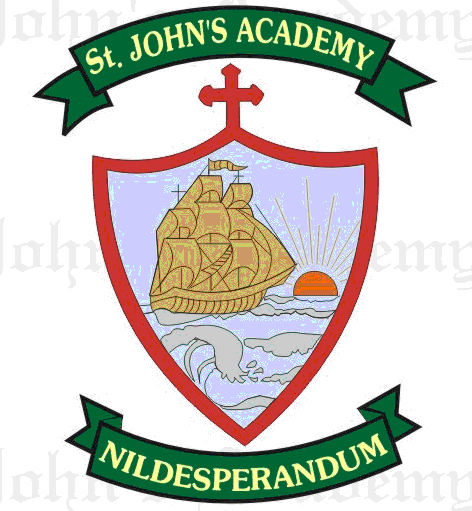 FIRST UNIT TEST SYLLABUS 2015-2016CLASS VENGLISHENGLISHENGLISH LANGUAGE→ English Grammar and Composition -5CHAPTER      TOPIC                          PAGE NO.Lesson 1	     Sentences                               5 to 7Lesson 2	     Subject & Predicate               8 to 11	     Composition – Our National Leader	     Listening & Speaking Skills                                                                       (1 each)Lessons 3, 4      Nouns	                       12 to 23LITERATURE → New Gem’s English Reader Part - 5CHAPTER      TOPIC                               PAGE NO.       1	     Dr. Do little	                           5 - 11       2	     God Save the Beetle (Poem)    12 - 14       3                 Tenali, meets Babur               15 - 21ENGLISH ELOCUTION & RECITATION → New Gem’s English Reader – 5CHAPTER      TOPIC                          PAGE NO.         21           The Moon                            114 – 116           2            God Save the Beetle            12 - 14ENGLISH READING→ New Gem’s English Reader Part - 5CHAPTER      TOPIC                               PAGE NO.Lesson 1	     Dr. Do little	                      5 - 11Lesson 3            Tenali, meets Babur           15 - 21SPELLING & DICTATION →CHAPTER      TOPIC                               Spell List          1 - 4 Seen passage – Dr. Do little   Unseen passage – Any chapter from the English Literature BookENGLISH WRITING →  Cursive strokes - 5     Page  1 – 15 HISTORY & CIVICS→ My Big book of Social Studies– 5CHAPTER      TOPIC                         PAGE NO.Lesson  15	    Knowledge is power              84 – 87 Lesson  16	   Be Healthy, Live Longer        88 – 92 GEOGRAPHY→ My Big Book of Social Studies- 5CHAPTER      TOPIC                               PAGE NO.Lesson  1	     Globes and Maps                 3 – 8 Lesson  2	     Parallels and Meridians       9 – 13 SCIENCE → Science & Technology – 5CHAPTER      TOPIC                             PAGE NO.Lesson  1	    Reproduction in plants              1 – 9 Lesson  2	    Growing food                            10 – 17 Lesson  13        Clothing                                   100 – 106 MATHEMATICS → My Math Book - 5CHAPTER      TOPIC                                 PAGE NO.        1                Numbers and Numeration      7 - 16        2                Mathematical Operation        17 - 26Geometry  –   a) Page 117 to 124                       b) Construction of angles using compassMENTAL MATHS →  Practice in the Mental Drills – 4Lesson 1 to 11GENERAL KNOWLEDGE → G.K. Champ – 5Page No.1- 15Current affairs VALUE EDUCATION → Good Karma – 5CHAPTER      TOPIC                                 PAGE NO. 1                A journey towards wisdom          5 – 9  2                Our Mother land                          10 – 15 COMPUTER SCIENCE  Learning Computers with Kips. part - 5CHAPTER      TOPIC                            PAGE NO. 1         Evolution of Computers                 5 – 14 2         Software and its types                    15 – 21 3         Windows 7                                      23 - 35 HINDI LANGUAGE  ¼Hkk’kk½ vuqie Hkkx& ‡ O;kdj.kikB	 fo’k;	ist uaŒƒ  Hkk’kk] fyfi O;kdj.k	ƒ & †ˆ	laKk ,oa Hksn	„‰ & ……‰	fyax ¼cky ls iafMr½	…† & …Š ¼ƒŒ½Š	opu ¼yM+dk ls ;g½  	…‹ & †„ ¼ƒƒ½‡	i;kZ;okph “kCn ¼vkx ls ru½	ƒ‹&„Œ ¼ˆ½ƒ‰	eqgkojs ¼ƒ&‰½	Š…&Š‡‡	foykse “kCn ¼”kqHk & vFkZ½	„Œ ¼Š½‡	okD;ka”k ds fy, ,d “kCn	„†& „‡ ¼Š½	¼xzke esa jgus okyk] ftlesa n;k gks½	vifBr x|ka”k	fuca/k&ijksidkj	vkSipkfjdi=&cgu ds fookg esa lfEefyr gksus	ds fy;s iz/kkukpk;kZ ls vodk”k HINDI LITERATURE  ¼lkfgR;½ eqX/kkHkkx& ‡ rFkk vH;kl iqfLrdkikB	ikB dk uke	ist uaŒƒ	dk¡Vksa esa jkg cukrs gSa ¼dfork½	‹ & ƒ„†	vfgalk vkSj izse	„‡ & …ŒHINDI LITERATURE  ¼lkfgR;½ eqX/kkHkkx& ‡ rFkk vH;kl iqfLrdkikB	ikB dk uke	ist uaŒƒ	dk¡Vksa esa jkg cukrs gSa ¼dfork½	‹ & ƒ„†	vfgalk vkSj izse	„‡ & …ŒHINDI SPELLING & DICATIONSpell List 1 - 2Seen Passage – vfgalk vkSj izseHINDI READING ikB	ikB dk uke‡	vfgalk vkSj izse„	vyknhu vkSj tknqbZ fpjkxHINDI READING ikB	ikB dk uke‡	vfgalk vkSj izse„	vyknhu vkSj tknqbZ fpjkxHINDI RECITATION ikB	ikB dk ukeƒ     dk¡Vksa esa jkg cukrs gSa	‡			dchj ds nksgs ¼„½SANSKRIT  ¼cky laLd`r&df.kdk izosf”kdk½oUnuk	ikB dk uke	ist uaŒ& ‹izFkekikB%	ee~ ifjokj%	ist uaŒ& ƒ„f}rh;% ikB%	ee~ “kjhje~	ist uaŒ & ƒ‡/kkrq :i& iB~ /kkrq dk yV~ ydkj ¼orZeku dky½	xe~ ¼xPN½ /kkrq dk yV~ ydkj ¼orZeku dky½ SANSKRIT  ¼cky laLd`r&df.kdk izosf”kdk½oUnuk	ikB dk uke	ist uaŒ& ‹izFkekikB%	ee~ ifjokj%	ist uaŒ& ƒ„f}rh;% ikB%	ee~ “kjhje~	ist uaŒ & ƒ‡/kkrq :i& iB~ /kkrq dk yV~ ydkj ¼orZeku dky½	xe~ ¼xPN½ /kkrq dk yV~ ydkj ¼orZeku dky½ ART → Be Creative – 5 Page No. 3 to 19Drawing in the copy1. A Sunflower (Water Colour)2. A Banana Tree (Water colour)SUPW →FileSUPW →FileP.T. →P.T. Exercises/Drill